DRAFT RULES (subject to number of teams)The tournament will be played according to the Laws of Association Football except where other provisions are made below.Schedule
8 pitches will be used for the competition, and these will be clearly marked on the dayTeams should ensure they are at the appropriate pitch at least 5 minutes before the scheduled start time of their games (pitch coordinators will be present to keep matches on schedule)The schedule and live updates can be viewed via Tournify on the day with results and league positionsThe U8 age group will play friendly matches on a league basis, with the emphasis on participation and fun, rather than winning or losingFor everyone else, the format is a League competition, followed by a knockout phase determined by the number of Age Group entries:
Age Groups with 10 or more entries will be formed into 2 leagues and then a Champions knockout for teams placed 1st and 2nd and a Europa knockout for teams placed 3rd and 4th; in each league. Age Groups where there are up 9 entries will be formed into a 1 league followed by a Champions knockout for the top 4 teams.Teams will play a minimum of 4 games and a maximum of 9 games (depending upon the number of teams entered), with most teams playing 5-6 games
TeamsTournament entry is restricted to FA affiliated clubs. Players must be within their age limit for season 2023-24. Proof (league ID) of affiliation and player age may be requested. A first aider will be present and a first aid area provided. Each team must however have a nominated & qualified emergency aider present for all games.Clubs/Teams must be Affiliated to a County FA.The tournament is for recreational and not Academy players.U8/U9, U10 age groups will play 6-aside with a maximum of 8 in a squadAll other age groups will play 5-aside with a maximum of 7 in a squadPlayers can only represent one team in each age group
EquipmentAll jewellery must be removed before playingShin pads must be worn by everyoneTrainers or football boots are acceptableFor U8’s, U9’s and U10’s the ball size shall be size 3From U11’s to U14’s the ball size shall be size 4All U15’s and upwards will play with a size 5 ballAll other equipment issues are at the discretion of the referee
MatchesIn the event of a colour clash the team named first shall be required to change shirts/turn them inside out/or wear bibsThe team named first shall have choice of endsThe team named second shall take kick offThe team named first shall provide the match ballThe U8 and U9 matches are 8 minutes long, all other matches are 10 minutes long - there is no half-timeThere is a 2-minute break between all matches. Please ensure you are not late for your kick off, lateness may result in the referee awarding a one goal head start to the opposition followed by decreased playing timeSubstitutions are roll on roll off. Please however wait for a break in play, and the referee’s consent to do soAny player who has been replaced may return to the playing area as a substitute for another playerAny of the other players may change places with the goalkeeper, provided that the referee is informed and that the change is made during a stoppage in the gameIf a team is reduced to 2 players the match will be awarded to the opposition
Scoring3 points shall be awarded for a win, 1 for a draw and 1 bonus point for scoring 2 or more goalsIf points are still level after all group games placing shall be determined via the following:Goals forGoal difference Results between the two teamsEarliest registered teamIn the event of a draw in the knockout phase the match shall go straight to penaltiesPenalties are 3 per team then sudden death, i.e. the first team to miss loses (the first named team in the match goes first). There is a maximum of 8 penalties per team, if after that there is still no winner then the match will be decided by a coin toss.The tournament directors may at any time award the penalty shoot via a coin toss
GoalkeepersThe goalkeeper can’t handle the ball from a direct pass back, but can kick itGoal kicks will be taken from the goal lineThe penalty area will be clearly markedGoalkeepers are allowed to leave the penalty area, and equally players are allowed inside itFly kicks are not allowed the ball must be rolled under arm or thrown over armAnother player must touch the ball before the keeper can touch the ball again
DisciplineAny cautions shall result in a goal awarded to the oppositionA red card will result in the player being banned from taking part in any further matchesThere will be no off-sidesAll dead ball situations will require the opposition to stand at least 3 metres back from the placement of the ball, including corners, free kicks and throw insA goal cannot be scored directly from kick offPlease deal with any minor injuries via the substitution ruleThe referee has the right to stop play for any injury he/she deems to be seriousPlease note that first aid will be in attendance for any injuries to playersAll players participate at their own riskAll of the officials used in the tournament, will have the full backing of the tournament directors. We will be using a wide range of match officials, some with more experience than others, and we would ask that you be tolerant. Referees will be appointed to age groups that are relevant to their own age and experience.DisputesWGFC reserves the right to remove any team, player, coach or spectator whose conduct is deemed to be unacceptableThe referee’s decision is finalAny major disputes can be taken up with one of the tournament directorsTrophy PresentationsA Team trophy and individual trophies will be awarded to the overall winners of the Champions knockout stageMedals will also be awarded to the runners up in the Champions knockout stageWinners of the Europa knockout stage will also be awarded a Team Trophy and MedalsTrophies and medals will be presented on completion of the group/knockout phases (see Schedule for timings)The U8 group will receive participation medalsPlay well, play fair and have fun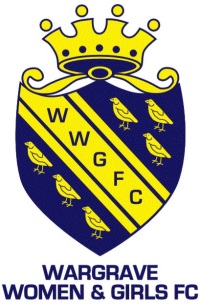 Wargrave Women and Girls FC Five-a-side Football Tournament